    ПРЕДСТАВИТЕЛИ НА РЕГТИОНАЛНИЯ СЪВЕТ ЗА РАЗВИТИЕ НА ЮГОИЗТОЧЕН РЕГИОН В КОМИТЕТИТЕ ПО НАБЛЮДЕНИЕ НА ОПЕРАТИВНИТЕ ПРОГРАМИ ЗА ПЕРИОДА 2014-2020 Г., НАЦИОНАЛНИ СЪВЕТИ И УПРВЛЯВАЩИ КОМИТЕТИ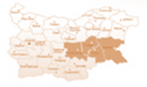 №КН / Национален съвет /КомитетПредставител на РСР на ЮИР –титуляр  Представител на РСР на ЮИР- заместник1.„Споразумение за партньорство“МАРИЯ НЕЙКОВА областен управител наобласт Бургас056/ 894 149governor@bs.government.bg   ИВАН ЧОЛАКОВобластен управител на област Стара Загора042/ 613 242,ICholakov@sz.government.bg2.Оперативна програма „Иновации и конкурентоспособност“ 2014-2020 г., която изпълнява и функциите на Комитет за наблюдение на Оперативна програма  „Инициатива за малките и средните предприятия“ 2014-2020 г. МИНЧО АФУЗОВобластен управител на област Сливен044/ 663202governments@regionsliven.comГАЛЯ ЗАХАРИЕВАкмет на община Нова  Загора0457/62121obshtina@nova-zagora.orgМАРИЯ НЕЙКОВАОбластен управител на област Бургас           056/ 894 149governor@bs.government.bgГЕОРГИ ЛАПЧЕВкмет  на община Царево0590/ 550 10tsarevo@gmail.com3.ОП „Региони в растеж”ИВАН ЧОЛАКОВобластен управител на област Стара Загора042/ 613 242,ICholakov@sz.government.bgДИМИТЪР НИКОЛОВ кмет на община Бургас056/ 841 313d.nikolov@burgas.bgМИНЧО АФУЗОВ областен управител на област Сливен044/ 663202governments@regionsliven.comГЕОРГИ ЧАЛЪКОВ областен управител на област Ямбол046/ 686 813region@yambol.government.bg4.ОП „Транспорт и транспортна инфраструктура”ИВАН ЧОЛАКОВобластен управител на област Стара Загора042/ 613 242,ICholakov@sz.government.bgЖИВКО ТОДОРОВ кмет на община Стара Загора(042) 614 660, 600 105, (042) 601 103mayor@starazagora.bg5.ОП „Околна среда”ДИМИТЪР НИКОЛОВ кмет на община Бургас056/ 841 313d.nikolov@burgas.bgЖИВКО ТОДОРОВ кмет на община Стара Загора(042) 614 660, 600 105, (042) 601 103mayor@starazagora.bg6.ОП „Развитие на човешките ресурси”ИВАН ЧОЛАКОВобластен управител на област Стара Загора042/ 613 242,ICholakov@sz.government.bgГАЛИНА СТОЯНОВА кмет  на  община Казанлък0431/98 201mayor@kazanlak.bg7. ПРСР-“Програма за развитие на селските райони“ГЕОРГИ ЧАЛЪКОВ областен управител на област Ямбол046/ 686 813region@yambol.government.bgМАРИЯ НЕЙКОВА областен управител на област Бургас056/ 894 149governor@bs.government.bg8. Програма за морско дело и рибарствоМАРИЯ НЕЙКОВА областен управител на област Бургас056/ 894 149governor@bs.government.bgГЕОРГИ ЛАПЧЕВкмет на община Царево0590/ 550 10tsarevo@gmail.com9.ОП „Добро управление”МИНЧО АФУЗОВ областен управител на област Сливен044/ 663202governments@regionsliven.comСТЕФАН  РАДЕВ кмет на община Сливен044/663 166, 044/611 106kmet@sliven.bg10.ОП „Наука и образование за интелигентен растеж” МИНЧО АФУЗОВ областен управител на област Сливен044/ 663202governments@regionsliven.comДИМИТЪР НИКОЛОВ кмет на община Бургас056/ 841 313d.nikolov@burgas.bg11.Програма за трансгранично сътрудничество между Република България и Република Турция“МАРИЯ НЕЙКОВАобластен управител на област Бургас056/ 894 149governor@bs.government.bgДИМИТЪР НИКОЛОВ кмет на община Бургас056/ 841 313d.nikolov@burgas.bg12.Национален експертен съвет по изменение на климата СТЕФАН  РАДЕВ кмет на община Сливен044/663 166, 044/611 106kmet@sliven.bgЖИВКО ТОДОРОВ Кмет на община Стара Загора(042) 614 660, 600 105, (042) 601 103mayor@starazagora.bg13.ОП по „Фонд  за европейско подпомагане на  най-нуждаещите се лица“ГЕОРГИ ЧАЛЪКОВ областен управител на област Ямбол046/ 686 813region@yambol.government.bgМИНЧО АФУЗОВобластен управител на област Сливен044/ 663202governments@regionsliven.com14.Управляващ комитет по проект „Разработване на интегрирана транспортна стратегия в периода до 2030”ИВАН ЧОЛАКОВобластен управител на област Стара Загора042/ 613 242,ICholakov@sz.government.bgЖИВКО ТОДОРОВ кмет на община Стара Загора(042) 614 660, 600 105, (042) 601 103mayor@starazagora.bg15.Комитет за координация на прилагането на подхода Водено от общностите местно развитие за периода 2014 - 2020 г.МАРИЯ НЕЙКОВАобластен управител на област Бургас056/ 894 149governor@bs.government.bgГЕОРГИ ЧАЛЪКОВ областен управител на област Ямбол046/ 686 813region@yambol.government.bgМИНЧО АФУЗОВ областен управител на област Сливен044/ 663202governments@regionsliven.com16.ОП „ Храни и/или основно материално подпомагане 2014-2020“Съгласно регламент (ЕС) № 223/2014, по ОПХ не е сформиран Комитет за наблюдение